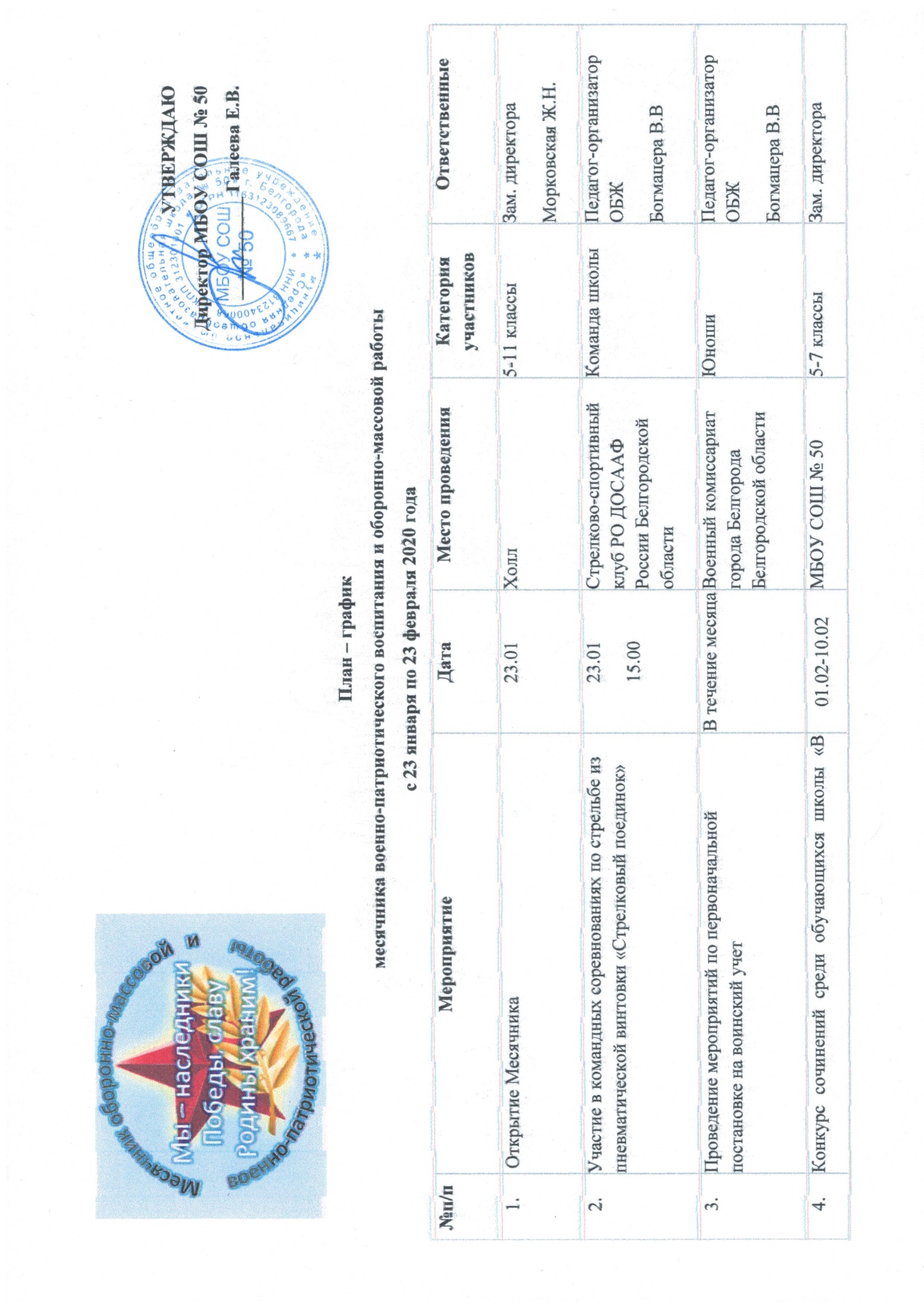 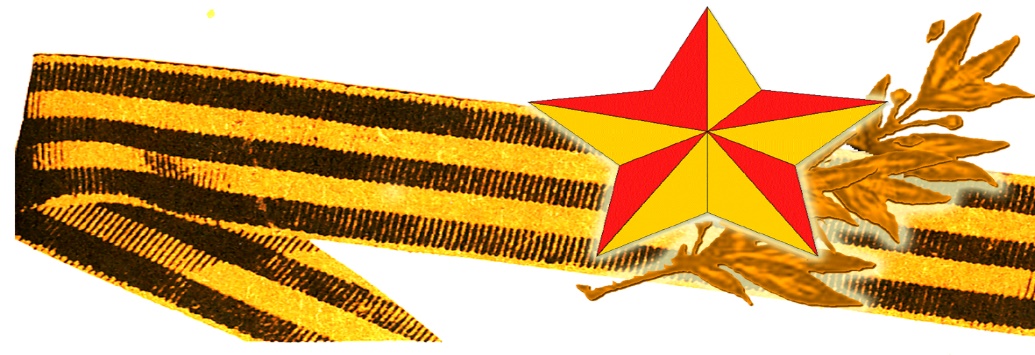 5.  жизни всегда  есть место подвигу»6Конкурс рефератов среди обучающихся школы «В жизни всегда есть место подвигу»01.02-10.02МБОУ СОШ № 508-11 классыЗам. директора Морковская Ж.Н., учителя истории и обществознания.7Участие в спартакиаде кадетских классов и юнармейских отрядов (5-6 классы)07.02-08.02МБОУ СОШ № 37, МБУДО «Ровесник», ОГБОУ «Шуховский лицей»Команда школы 5-х классовКоманда школы 6-х классовПедагог-организатор ОБЖ Богмацера В.В., учителя ФК 8Участие в торжественном митинге, посвященном Дню Памяти о россиянах, выполнявших служебный долг за пределами Отечества15.0Музейная площадь, памятник воинам-афганцамУчащиеся 8 «К» классаКлассный руководитель Миргородская М.Ю.9Участие в торжественном концерте «Служить России» для военнослужащих ФКУ «Войсковая часть 20925» г. Белгорода, участников ВОвойны, локальных  войн, общественных организаций военнослужащих, посвященный Дню защитника Отечества19.0215.00МБУДО БДДТУчащиеся 8-х классовЗаместитель директора Морковская Ж.Н., классные руководители 10Участие в конкурсе патриотической песни «Я люблю тебя, Россия!» (ансамбли)14.02МБУДО БДДТАнсамбль школыУчитель музыки Валуйская М.М.11Участие в открытых командных соревнованиях на Кубок памяти Г. Мишенина, посвященные Дню защитника Отечества26.02-27.02МБУДО «Ровесник»Команда школыПедагог-организатор ОБЖ Богмацера В.В.12Классные часы, беседы, посвященные Дню защитника Отечества, с приглашением участников локальных войн и боевых действий «Героями не рождаются, героями становятся».в течение месяцаКлассные кабинеты1-11 классыКлассные руководители 1-11классов13Участие в исторической викторине «Славные сыны России»21.02МБУДО БДДТКоманда школыУчителя истории14Уроки мужества «Клятву верности сдержали»,    «Защитники Отечества. Н.Ф. Ватутин – наш земляк»В течение месяцаКлассные кабинеты5-11 классыКлассные   руководители 1-11 классов15Проведение патриотической акции «Ветеран живёт рядом»: поздравление ветеранов с Днем защитника Отечества.в течение месяцаМикрорайон школы1-11 классыКлассные руководители 1-11классов16Тематическая выставка в школьной библиотеке «За Россию, за народ и за все в ответе»В течение месяцаБиблиотека 1-11 классыГоловатая Л.М.17Конкурс рисунков «Наша армия самая сильная» 15-23 февраля Фойе школы1-4 классыКлассные руководители1-4 классов18Конкурс боевых листовок «Слава защитникам Отечества» 15-23 февраля Фойе школы5-11 классыКлассные руководители5-11 классов19Конкурс юных чтецов «Гордимся славою героев» 12.02 13.02 Актовый зал1-4 классы5-11 классы Классные руководители 20 Конкурс патриотической песни «Лира в солдатской шинели» с элементами инсценирования07.02 10.02 11.02 Актовый зал школы1-4 классы5-7 классы8-11 классыЗам. директора Морковская Ж.Н.21Посвящение в кадеты обучающихся 5-х классов14.02 Фойе школы5-е классыЗам. директора Морковская Ж.Н., педагог-организатор ОБЖ Богмацера В.В.22Смотр строя и песни18.02 18.02 19.02 Спортивный зал5-6 классы7-8 классы9-11 классыЗам. директора Классные руководители 23Школьные спортивные соревнования «А, ну-ка, парни!»20.02 20.02 21.02 Спорт. зал 5-6 классы7-8 классы9-11 классыПедагог-организатор ОБЖ Богмацера В.В., учителя физкультуры24Экскурсия по музею боевой славы и музейный уроки:- «Правнуки Победы»- «Победа деда – моя Победа»По согласованиюБДДТ3-4 классыКлассные руководители25Тематический показ фильмов о жизни и победах Генералиссимуса А.В. Суворова (к 290-летию со дня рождения)25.02-12.03Актовый зал5-11 классыКлассные руководители